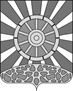 АДМИНИСТРАЦИЯ УНИНСКОГО МУНИЦИПАЛЬНОГО ОКРУГАКИРОВСКОЙ ОБЛАСТИПОСТАНОВЛЕНИЕ08.02.2023	                                                                                         		№ 85пгт УниО внесении изменений в состав комиссии по предупреждению и ликвидации последствий чрезвычайных ситуаций и обеспечению пожарной безопасности Унинского муниципального округа, утвержденный постановлением администрации Унинского муниципального округа от 12.04.2022 № 232 «Об утверждении состава комиссии по предупреждению и ликвидации последствий чрезвычайных ситуаций и обеспечению пожарной безопасности Унинского муниципального округа»В целях определения должностных лиц, являющихся членами комиссии администрация Унинского муниципального округа ПОСТАНОВЛЯЕТ:1. В постановление администрации Унинского муниципального округа от 12.04.2022 № 232 «Об утверждении состава комиссии по предупреждению и ликвидации последствий чрезвычайных ситуаций и обеспечению пожарной безопасности Унинского муниципального округа» внести следующие изменения:приложение утвердить в новой редакции согласно приложению.2. Настоящее постановление подлежит опубликованию в Информационном бюллетене органов местного самоуправления Унинского муниципального округа и размещению на официальном сайте Унинского муниципального округа.3. Настоящее постановление вступает в силу с момента его опубликования.СОСТАВ комиссии по предупреждению и ликвидации последствий чрезвычайных ситуаций и обеспечению пожарной безопасности Унинского муниципального округа_____________Глава Унинского муниципального округа		Т.Ф. БоровиковаГлава Унинского муниципального округа		Т.Ф. БоровиковаГлава Унинского муниципального округа		Т.Ф. БоровиковаПриложениеУТВЕРЖДЕНПостановлением администрации Унинского муниципального округаот    12.04.2022    № 232(в редакции от 08.02.2023 №85)БОРОВИКОВА Татьяна Федоровна- глава Унинского муниципального округа, председатель комисииБЕЗНОСИКОВ Николай Борисович- заместитель главы администрации Унинского муниципального округа, заместитель председателя комиссииБУРКОВА Мария Александровна- главный специалист по делам гражданской  обороны администрации Унинского муниципального округа, секретарь комиссии.Члены комиссии:БЕРДОВА Татьяна Геннадьевна-начальник финансового управления администрации Унинского муниципального округаГИМРАНОВГазинур Табрисович- исполняющий обязанности заведующего отдела общественной безопасности администрации Унинского муниципального округаКИСЕЛЕВАндрей  Владимирович-главный врач КОГБУЗ «Унинская ЦРБ» (по согласованию)КОЩЕЕВАНадежда Яновна- директор КОГАУСО «МКЦСОН в Унинском районе» (по согласованию)КРИНИЦЫНПетр Петрович- начальник Унинского межрайонного центра технической эксплуатации телекоммуникаций  Кировского филиала публичного акционерного  общества «Ростелеком» (по согласованию)НАГОВИЦЫНДенис Владимирович- мастер Унинского мастерового участка Зуевского межрайонного предприятия электрических сетей открытого акционерного общества «Коммунэнерго»  (по согласованию)ОВЕЧКИН Алексей Иванович- заведующий отделом архитектуры, строительства и жилищно-коммунального хозяйства администрации Унинского муниципального округаОЖЕГИН Дмитрий Анатольевич- начальник 57 пожарно-спасательной части 1 пожарно-спасательного отряда Федеральной противопожарной службы Государственной противопожарной службы Главного управления МЧС России по Кировской области (по согласованию)ПЕРЕШЕИНАТатьяна Вениаминовна- ветеринарный врач Унинской участковой ветеринарной лечебницы КОГБУ «Фаленская межрайонная станция по борьбе с болезнями животных» (по согласованию)ТРУХИН Виталий ЛеонидовичНачальник ПП «Унинский» МО МВД России «Куменский» (по согласованию)ХАРИНАЕлена ВладимировнаДиректор общества с ограниченной ответственностью «Коммунальщик» (по согласованию)ЮДИНЦЕВАлександр Алексеевичначальник ОНДПР Унинского района УНДПР Главного управления МЧС России по Кировской области